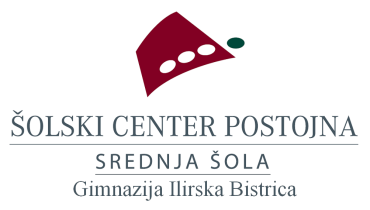 ZBIRNIK OPRAVLJENIH OBVEZNIH IZBIRNIH VSEBIN IN INTERESNIH DEJAVNOSTIZA ŠOLSKO LETO 20_____ / ______ – PROSTA IZBIRA DIJAKA/INJE__________________________________________________________(ime in priimek dijaka/inje)__________________________________________________________(oddelek in izobraževalni program)Datum opravljene aktivnostiIme organizacije/vrsta aktivnostiŠtevilo opravljenih urPodpis odgovorne osebe